Образец планирования урокаРаздел долгосрочного плана:  Развитие Казахского ханства в XVI – XVIIв.Раздел долгосрочного плана:  Развитие Казахского ханства в XVI – XVIIв.Раздел долгосрочного плана:  Развитие Казахского ханства в XVI – XVIIв.Раздел долгосрочного плана:  Развитие Казахского ханства в XVI – XVIIв.Раздел долгосрочного плана:  Развитие Казахского ханства в XVI – XVIIв.Раздел долгосрочного плана:  Развитие Казахского ханства в XVI – XVIIв.Школа: ООШ №21Школа: ООШ №21Школа: ООШ №21Школа: ООШ №21Школа: ООШ №21Дата:Дата:Дата:Дата:Дата:Дата:ФИО учителя: Жикеева Ж.Т.ФИО учителя: Жикеева Ж.Т.ФИО учителя: Жикеева Ж.Т.ФИО учителя: Жикеева Ж.Т.ФИО учителя: Жикеева Ж.Т.Класс: 6Класс: 6Класс: 6Класс: 6Класс: 6Класс: 6Участвовали: 28Участвовали: 28Участвовали: 28Отсутствовали:Отсутствовали:Тема урокаТема урокаТема урокаТема урокаКазахско-джунгарское противостояние при Жангир ханеКазахско-джунгарское противостояние при Жангир ханеКаково место орбулакской битвы в истории мирового военного исксства.Каково место орбулакской битвы в истории мирового военного исксства.Каково место орбулакской битвы в истории мирового военного исксства.Учебные цели для достижения на этом уроке   (ссылка на учебную программу)Учебные цели для достижения на этом уроке   (ссылка на учебную программу)Учебные цели для достижения на этом уроке   (ссылка на учебную программу)Учебные цели для достижения на этом уроке   (ссылка на учебную программу)6.3.2.7 – оценивать военную тактику и героизм казахского войско в Орбулакской битве6.3.2.7 – оценивать военную тактику и героизм казахского войско в Орбулакской битве6.3.2.7 – оценивать военную тактику и героизм казахского войско в Орбулакской битве6.3.2.7 – оценивать военную тактику и героизм казахского войско в Орбулакской битве6.3.2.7 – оценивать военную тактику и героизм казахского войско в Орбулакской битве6.3.2.7 – оценивать военную тактику и героизм казахского войско в Орбулакской битве6.3.2.7 – оценивать военную тактику и героизм казахского войско в Орбулакской битвеЦель урокаЦель урокаЦель урокаЦель урокаВсе учащиеся смогут: знают дату ход участников орбулакской битвы.Больинство учащиеся определяют: знают и понимают особенности тактики и героизма казахских батыров в орбулакском сражении.Некоторые учащиеся могут: определить роль Жангир хана Жалантос батыра и др. в победе казахов, описать своими словами их военное мастерсво и героизм. Все учащиеся смогут: знают дату ход участников орбулакской битвы.Больинство учащиеся определяют: знают и понимают особенности тактики и героизма казахских батыров в орбулакском сражении.Некоторые учащиеся могут: определить роль Жангир хана Жалантос батыра и др. в победе казахов, описать своими словами их военное мастерсво и героизм. Все учащиеся смогут: знают дату ход участников орбулакской битвы.Больинство учащиеся определяют: знают и понимают особенности тактики и героизма казахских батыров в орбулакском сражении.Некоторые учащиеся могут: определить роль Жангир хана Жалантос батыра и др. в победе казахов, описать своими словами их военное мастерсво и героизм. Все учащиеся смогут: знают дату ход участников орбулакской битвы.Больинство учащиеся определяют: знают и понимают особенности тактики и героизма казахских батыров в орбулакском сражении.Некоторые учащиеся могут: определить роль Жангир хана Жалантос батыра и др. в победе казахов, описать своими словами их военное мастерсво и героизм. Все учащиеся смогут: знают дату ход участников орбулакской битвы.Больинство учащиеся определяют: знают и понимают особенности тактики и героизма казахских батыров в орбулакском сражении.Некоторые учащиеся могут: определить роль Жангир хана Жалантос батыра и др. в победе казахов, описать своими словами их военное мастерсво и героизм. Все учащиеся смогут: знают дату ход участников орбулакской битвы.Больинство учащиеся определяют: знают и понимают особенности тактики и героизма казахских батыров в орбулакском сражении.Некоторые учащиеся могут: определить роль Жангир хана Жалантос батыра и др. в победе казахов, описать своими словами их военное мастерсво и героизм. Все учащиеся смогут: знают дату ход участников орбулакской битвы.Больинство учащиеся определяют: знают и понимают особенности тактики и героизма казахских батыров в орбулакском сражении.Некоторые учащиеся могут: определить роль Жангир хана Жалантос батыра и др. в победе казахов, описать своими словами их военное мастерсво и героизм. Критерий оценкиКритерий оценкиКритерий оценкиКритерий оценкиЗнают дату, ход участников орбулакской битвы.Описывают военную тактику и героизм Казахского войско. Описывают военный талант казахских полководцев. Приводят примеры и описывают героических подвигов войнов в орбулакском сражении.Знают дату, ход участников орбулакской битвы.Описывают военную тактику и героизм Казахского войско. Описывают военный талант казахских полководцев. Приводят примеры и описывают героических подвигов войнов в орбулакском сражении.Знают дату, ход участников орбулакской битвы.Описывают военную тактику и героизм Казахского войско. Описывают военный талант казахских полководцев. Приводят примеры и описывают героических подвигов войнов в орбулакском сражении.Знают дату, ход участников орбулакской битвы.Описывают военную тактику и героизм Казахского войско. Описывают военный талант казахских полководцев. Приводят примеры и описывают героических подвигов войнов в орбулакском сражении.Знают дату, ход участников орбулакской битвы.Описывают военную тактику и героизм Казахского войско. Описывают военный талант казахских полководцев. Приводят примеры и описывают героических подвигов войнов в орбулакском сражении.Знают дату, ход участников орбулакской битвы.Описывают военную тактику и героизм Казахского войско. Описывают военный талант казахских полководцев. Приводят примеры и описывают героических подвигов войнов в орбулакском сражении.Знают дату, ход участников орбулакской битвы.Описывают военную тактику и героизм Казахского войско. Описывают военный талант казахских полководцев. Приводят примеры и описывают героических подвигов войнов в орбулакском сражении.Языковые целиЯзыковые целиЯзыковые целиЯзыковые целиВоенная тактика, карта, сражение, Орбулак, героизм, Жангир хан, Батур Эрдени, монумент.Военная тактика, карта, сражение, Орбулак, героизм, Жангир хан, Батур Эрдени, монумент.Военная тактика, карта, сражение, Орбулак, героизм, Жангир хан, Батур Эрдени, монумент.Военная тактика, карта, сражение, Орбулак, героизм, Жангир хан, Батур Эрдени, монумент.Военная тактика, карта, сражение, Орбулак, героизм, Жангир хан, Батур Эрдени, монумент.Военная тактика, карта, сражение, Орбулак, героизм, Жангир хан, Батур Эрдени, монумент.Военная тактика, карта, сражение, Орбулак, героизм, Жангир хан, Батур Эрдени, монумент.Привитие ценностейПривитие ценностейПривитие ценностейПривитие ценностейЕдинство истории, культуры и языка ценности.Единство истории, культуры и языка ценности.Единство истории, культуры и языка ценности.Единство истории, культуры и языка ценности.Единство истории, культуры и языка ценности.Единство истории, культуры и языка ценности.Единство истории, культуры и языка ценности.Межпредметная связьМежпредметная связьМежпредметная связьМежпредметная связьгеоргафиягеоргафиягеоргафиягеоргафиягеоргафиягеоргафиягеоргафияПредшествующие знанияПредшествующие знанияПредшествующие знанияПредшествующие знанияАлгаритм характеристики Жангир хана, знают материальную культуры, боевое искусство.Алгаритм характеристики Жангир хана, знают материальную культуры, боевое искусство.Алгаритм характеристики Жангир хана, знают материальную культуры, боевое искусство.Алгаритм характеристики Жангир хана, знают материальную культуры, боевое искусство.Алгаритм характеристики Жангир хана, знают материальную культуры, боевое искусство.Алгаритм характеристики Жангир хана, знают материальную культуры, боевое искусство.Алгаритм характеристики Жангир хана, знают материальную культуры, боевое искусство.Ход урокаХод урокаХод урокаХод урокаХод урокаХод урокаХод урокаХод урокаХод урокаЗапланированные этапы урокаВиды запланированных упражнений на уроке  Виды запланированных упражнений на уроке  Виды запланированных упражнений на уроке  Виды запланированных упражнений на уроке  Виды запланированных упражнений на уроке  Виды запланированных упражнений на уроке  РесурсыРесурсыНачало урокаДемонстрация и моделирование.Просмотр видео и определение темы урокаРебус разгадать и дать определениеФ.О. проверка по образцу. Концентрация вниманияДемонстрация и моделирование.Просмотр видео и определение темы урокаРебус разгадать и дать определениеФ.О. проверка по образцу. Концентрация вниманияДемонстрация и моделирование.Просмотр видео и определение темы урокаРебус разгадать и дать определениеФ.О. проверка по образцу. Концентрация вниманияДемонстрация и моделирование.Просмотр видео и определение темы урокаРебус разгадать и дать определениеФ.О. проверка по образцу. Концентрация вниманияДемонстрация и моделирование.Просмотр видео и определение темы урокаРебус разгадать и дать определениеФ.О. проверка по образцу. Концентрация вниманияДемонстрация и моделирование.Просмотр видео и определение темы урокаРебус разгадать и дать определениеФ.О. проверка по образцу. Концентрация вниманияВидео исп. ИКТВидео исп. ИКТСередина урока1.Задание. Соотнести верные и неверные утверждения.Дескриптор:Определяют верные утвержденияОпределяют неверные утвержденияФ.О. Фронтальный опрос2. Задание. «Теоретик-картограф». Показать на контурной карте примерное место где могло бы произойти  орбулакская битва.Дескриптор:Обозначают на карте границы казахских ханстваОбозначают на карте границы джунгарского ханства.Обосновывают примерное место орбулакской битвы, которое выбрали учащиеся Ф.О.  взаимооценивание , обсуждение-дискуссияФизминутка. Гимнастика для глаз. Рисование носом.Задание № 3 Заполните таблицу.Дискриптор: Показывают измениения в вооружении казахов (2)Показывают изменения в военной тактике казахов (2)Определяют роль казахских полководцев и батыров в организации победы (2)Ф.О взаимооценивание  «Две звезды одно пожелание»1.Задание. Соотнести верные и неверные утверждения.Дескриптор:Определяют верные утвержденияОпределяют неверные утвержденияФ.О. Фронтальный опрос2. Задание. «Теоретик-картограф». Показать на контурной карте примерное место где могло бы произойти  орбулакская битва.Дескриптор:Обозначают на карте границы казахских ханстваОбозначают на карте границы джунгарского ханства.Обосновывают примерное место орбулакской битвы, которое выбрали учащиеся Ф.О.  взаимооценивание , обсуждение-дискуссияФизминутка. Гимнастика для глаз. Рисование носом.Задание № 3 Заполните таблицу.Дискриптор: Показывают измениения в вооружении казахов (2)Показывают изменения в военной тактике казахов (2)Определяют роль казахских полководцев и батыров в организации победы (2)Ф.О взаимооценивание  «Две звезды одно пожелание»1.Задание. Соотнести верные и неверные утверждения.Дескриптор:Определяют верные утвержденияОпределяют неверные утвержденияФ.О. Фронтальный опрос2. Задание. «Теоретик-картограф». Показать на контурной карте примерное место где могло бы произойти  орбулакская битва.Дескриптор:Обозначают на карте границы казахских ханстваОбозначают на карте границы джунгарского ханства.Обосновывают примерное место орбулакской битвы, которое выбрали учащиеся Ф.О.  взаимооценивание , обсуждение-дискуссияФизминутка. Гимнастика для глаз. Рисование носом.Задание № 3 Заполните таблицу.Дискриптор: Показывают измениения в вооружении казахов (2)Показывают изменения в военной тактике казахов (2)Определяют роль казахских полководцев и батыров в организации победы (2)Ф.О взаимооценивание  «Две звезды одно пожелание»1.Задание. Соотнести верные и неверные утверждения.Дескриптор:Определяют верные утвержденияОпределяют неверные утвержденияФ.О. Фронтальный опрос2. Задание. «Теоретик-картограф». Показать на контурной карте примерное место где могло бы произойти  орбулакская битва.Дескриптор:Обозначают на карте границы казахских ханстваОбозначают на карте границы джунгарского ханства.Обосновывают примерное место орбулакской битвы, которое выбрали учащиеся Ф.О.  взаимооценивание , обсуждение-дискуссияФизминутка. Гимнастика для глаз. Рисование носом.Задание № 3 Заполните таблицу.Дискриптор: Показывают измениения в вооружении казахов (2)Показывают изменения в военной тактике казахов (2)Определяют роль казахских полководцев и батыров в организации победы (2)Ф.О взаимооценивание  «Две звезды одно пожелание»1.Задание. Соотнести верные и неверные утверждения.Дескриптор:Определяют верные утвержденияОпределяют неверные утвержденияФ.О. Фронтальный опрос2. Задание. «Теоретик-картограф». Показать на контурной карте примерное место где могло бы произойти  орбулакская битва.Дескриптор:Обозначают на карте границы казахских ханстваОбозначают на карте границы джунгарского ханства.Обосновывают примерное место орбулакской битвы, которое выбрали учащиеся Ф.О.  взаимооценивание , обсуждение-дискуссияФизминутка. Гимнастика для глаз. Рисование носом.Задание № 3 Заполните таблицу.Дискриптор: Показывают измениения в вооружении казахов (2)Показывают изменения в военной тактике казахов (2)Определяют роль казахских полководцев и батыров в организации победы (2)Ф.О взаимооценивание  «Две звезды одно пожелание»1.Задание. Соотнести верные и неверные утверждения.Дескриптор:Определяют верные утвержденияОпределяют неверные утвержденияФ.О. Фронтальный опрос2. Задание. «Теоретик-картограф». Показать на контурной карте примерное место где могло бы произойти  орбулакская битва.Дескриптор:Обозначают на карте границы казахских ханстваОбозначают на карте границы джунгарского ханства.Обосновывают примерное место орбулакской битвы, которое выбрали учащиеся Ф.О.  взаимооценивание , обсуждение-дискуссияФизминутка. Гимнастика для глаз. Рисование носом.Задание № 3 Заполните таблицу.Дискриптор: Показывают измениения в вооружении казахов (2)Показывают изменения в военной тактике казахов (2)Определяют роль казахских полководцев и батыров в организации победы (2)Ф.О взаимооценивание  «Две звезды одно пожелание»ТаблицыТаблицыКонец урокаПодводим итог урока. Раздаю стикеры и учащиеся оценивают себя по лестнице успеха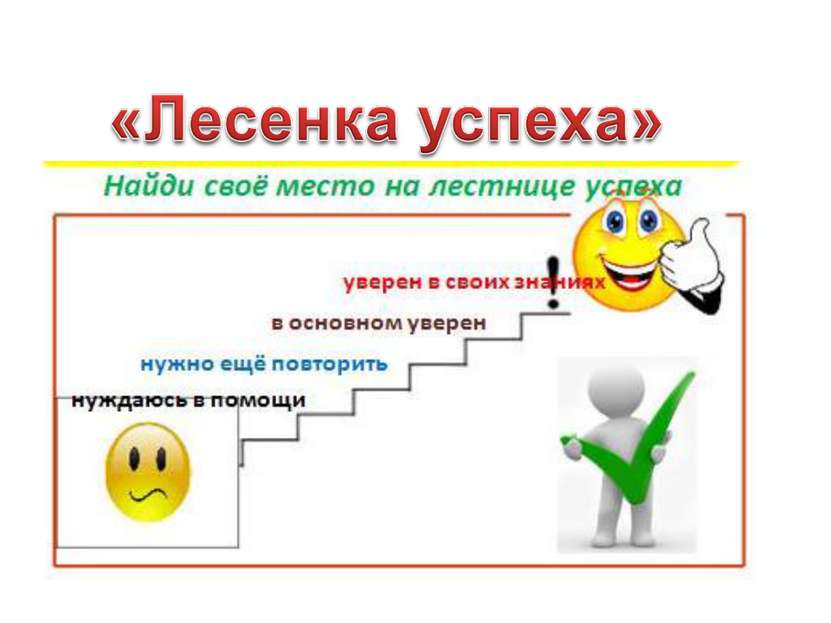 Домашнее задание (диференцированое)повторить тему, доработать классную работуповторить составить 5 качественных  тестовых вопросов по теме «Орбулакская битва и хан Жангир»Подводим итог урока. Раздаю стикеры и учащиеся оценивают себя по лестнице успехаДомашнее задание (диференцированое)повторить тему, доработать классную работуповторить составить 5 качественных  тестовых вопросов по теме «Орбулакская битва и хан Жангир»Подводим итог урока. Раздаю стикеры и учащиеся оценивают себя по лестнице успехаДомашнее задание (диференцированое)повторить тему, доработать классную работуповторить составить 5 качественных  тестовых вопросов по теме «Орбулакская битва и хан Жангир»Подводим итог урока. Раздаю стикеры и учащиеся оценивают себя по лестнице успехаДомашнее задание (диференцированое)повторить тему, доработать классную работуповторить составить 5 качественных  тестовых вопросов по теме «Орбулакская битва и хан Жангир»Подводим итог урока. Раздаю стикеры и учащиеся оценивают себя по лестнице успехаДомашнее задание (диференцированое)повторить тему, доработать классную работуповторить составить 5 качественных  тестовых вопросов по теме «Орбулакская битва и хан Жангир»Подводим итог урока. Раздаю стикеры и учащиеся оценивают себя по лестнице успехаДомашнее задание (диференцированое)повторить тему, доработать классную работуповторить составить 5 качественных  тестовых вопросов по теме «Орбулакская битва и хан Жангир»Плакат «Лесенка успеха»Плакат «Лесенка успеха»Дифференциация – каким способом вы хотите больше оказывать поддержку? Какие задания вы даете ученикам более способным по сравнению с другими?    Дифференциация – каким способом вы хотите больше оказывать поддержку? Какие задания вы даете ученикам более способным по сравнению с другими?    Дифференциация – каким способом вы хотите больше оказывать поддержку? Какие задания вы даете ученикам более способным по сравнению с другими?    Дифференциация – каким способом вы хотите больше оказывать поддержку? Какие задания вы даете ученикам более способным по сравнению с другими?    Оценивание – как Вы планируете проверять уровень освоения материала учащимися?   Оценивание – как Вы планируете проверять уровень освоения материала учащимися?   Охрана здоровья и соблюдение техники безопасности  

Охрана здоровья и соблюдение техники безопасности  

Охрана здоровья и соблюдение техники безопасности  

Направлять учащихся на взаимооценивание. Аргументировано обосновать роль исторических личностей.Направлять учащихся на взаимооценивание. Аргументировано обосновать роль исторических личностей.Направлять учащихся на взаимооценивание. Аргументировано обосновать роль исторических личностей.Направлять учащихся на взаимооценивание. Аргументировано обосновать роль исторических личностей.Взаимооценивание, обсуждение соответствии с критериями и дескрипторами заданийВзаимооценивание, обсуждение соответствии с критериями и дескрипторами заданийЗадания соответсвуют возрастным особенностям учащихся. Физминутка «гимнастика для глаз рисование носом»Задания соответсвуют возрастным особенностям учащихся. Физминутка «гимнастика для глаз рисование носом»Задания соответсвуют возрастным особенностям учащихся. Физминутка «гимнастика для глаз рисование носом»иеРефлексия по уроку Была ли реальной и доступной  цель урока    или учебные цели?Все ли учащиесы   достигли цели обучения? Если ученики еще не достигли   цели, как вы думаете,  почему? Правильно проводилась дифференциация на уроке?  Эффективно ли использовали    вы    время во время этапов урока? Были ли  отклонения от плана урока, и почему?иеРефлексия по уроку Была ли реальной и доступной  цель урока    или учебные цели?Все ли учащиесы   достигли цели обучения? Если ученики еще не достигли   цели, как вы думаете,  почему? Правильно проводилась дифференциация на уроке?  Эффективно ли использовали    вы    время во время этапов урока? Были ли  отклонения от плана урока, и почему?иеРефлексия по уроку Была ли реальной и доступной  цель урока    или учебные цели?Все ли учащиесы   достигли цели обучения? Если ученики еще не достигли   цели, как вы думаете,  почему? Правильно проводилась дифференциация на уроке?  Эффективно ли использовали    вы    время во время этапов урока? Были ли  отклонения от плана урока, и почему?иеРефлексия по уроку Была ли реальной и доступной  цель урока    или учебные цели?Все ли учащиесы   достигли цели обучения? Если ученики еще не достигли   цели, как вы думаете,  почему? Правильно проводилась дифференциация на уроке?  Эффективно ли использовали    вы    время во время этапов урока? Были ли  отклонения от плана урока, и почему?Общая  оценкаДве вещи, лучше всего прошедшие на уроке (касающиес преподавания и обучения)?1:2:Что могло бы посодействовать тому, чтобы урок прошел еще лучше? (касающиеся преподавания и обучения)?1: 2:Что я  выяснил на этом уроке о классе или о достижениях/затруднениях отдельных учеников на что обратить внимание на следующем уроке?    Общая  оценкаДве вещи, лучше всего прошедшие на уроке (касающиес преподавания и обучения)?1:2:Что могло бы посодействовать тому, чтобы урок прошел еще лучше? (касающиеся преподавания и обучения)?1: 2:Что я  выяснил на этом уроке о классе или о достижениях/затруднениях отдельных учеников на что обратить внимание на следующем уроке?    Общая  оценкаДве вещи, лучше всего прошедшие на уроке (касающиес преподавания и обучения)?1:2:Что могло бы посодействовать тому, чтобы урок прошел еще лучше? (касающиеся преподавания и обучения)?1: 2:Что я  выяснил на этом уроке о классе или о достижениях/затруднениях отдельных учеников на что обратить внимание на следующем уроке?    Общая  оценкаДве вещи, лучше всего прошедшие на уроке (касающиес преподавания и обучения)?1:2:Что могло бы посодействовать тому, чтобы урок прошел еще лучше? (касающиеся преподавания и обучения)?1: 2:Что я  выяснил на этом уроке о классе или о достижениях/затруднениях отдельных учеников на что обратить внимание на следующем уроке?    Общая  оценкаДве вещи, лучше всего прошедшие на уроке (касающиес преподавания и обучения)?1:2:Что могло бы посодействовать тому, чтобы урок прошел еще лучше? (касающиеся преподавания и обучения)?1: 2:Что я  выяснил на этом уроке о классе или о достижениях/затруднениях отдельных учеников на что обратить внимание на следующем уроке?    Общая  оценкаДве вещи, лучше всего прошедшие на уроке (касающиес преподавания и обучения)?1:2:Что могло бы посодействовать тому, чтобы урок прошел еще лучше? (касающиеся преподавания и обучения)?1: 2:Что я  выяснил на этом уроке о классе или о достижениях/затруднениях отдельных учеников на что обратить внимание на следующем уроке?    Общая  оценкаДве вещи, лучше всего прошедшие на уроке (касающиес преподавания и обучения)?1:2:Что могло бы посодействовать тому, чтобы урок прошел еще лучше? (касающиеся преподавания и обучения)?1: 2:Что я  выяснил на этом уроке о классе или о достижениях/затруднениях отдельных учеников на что обратить внимание на следующем уроке?    Общая  оценкаДве вещи, лучше всего прошедшие на уроке (касающиес преподавания и обучения)?1:2:Что могло бы посодействовать тому, чтобы урок прошел еще лучше? (касающиеся преподавания и обучения)?1: 2:Что я  выяснил на этом уроке о классе или о достижениях/затруднениях отдельных учеников на что обратить внимание на следующем уроке?    Общая  оценкаДве вещи, лучше всего прошедшие на уроке (касающиес преподавания и обучения)?1:2:Что могло бы посодействовать тому, чтобы урок прошел еще лучше? (касающиеся преподавания и обучения)?1: 2:Что я  выяснил на этом уроке о классе или о достижениях/затруднениях отдельных учеников на что обратить внимание на следующем уроке?    